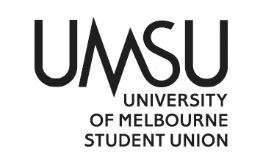 Procedural MattersMeeting opened at 10:04am Election of ChairMotion 1: That Lucy Holz be elected ChairMover: Lucy Holz   Seconder: Ellie HamillCARRIED / NOT CARRIED / CARRIED WITHOUT DISSENTAcknowledgement of Indigenous OwnersWe acknowledge that this meeting takes place on the land of the Wurundjeri and Bunurong people and pay our respects to their elders past and present. Sovereignty was never ceded. Attendance Conor Clements (called in), Daisy Ni (resigned), Eloise Hamill, Fiona Xia, Lucy Holz, Lucy Seale, Nicola Eenik (resigned), Nicholas Kirkby, Reis Low.ApologiesProxiesMembership Adoption of AgendaMotion 2: That the agenda be adopted as presented Mover Lucy Holz:    Seconder:       Lucy SealeCARRIED / NOT CARRIED / CARRIED WITHOUT DISSENT Confirmation of Previous MinutesMotion 3: That the previous minutes be confirmed as a true and accurate representation of our last meeting.Mover: Lucy Holz    Seconder:       Nick KirkbyCARRIED / NOT CARRIED / CARRIED WITHOUT DISSENTMatters Arising from the Minutes CorrespondenceMemorandum of Understanding We are required to hold meetings once monthly/fortnightly during semester – confirm future meetings (priority)You are required to be in regular attendance. If you miss three meetings in a row you are may be removed from the committee. Expectations: Listen to each other with respect and consideration. Be aware that we will have differences of opinion & perspective. Contribute positively and productivity.Speak your mind, share your knowledge & understanding with the group.Arts Office ReportPast Events Arty PartyStudent Theatre Council MeetingGrant Workshop6.2 Mudfest Update:Mudfest – Semester 2 – August 21st – 28th 2019Mudfest Mentor Role Interviews and Hiring Production Team Call out PM, DPM, M+T and W+T InterviewsAccess + Sustainability Manager InterviewsCreative Producers Call outs still open until Monday the 25th of March at 9AMArtist Call out – April 8th and CLOSE on Monday 13th of May at 9AMOtherGrant ApplicationsMU Modern – requested $500 – agreed to award them the full amount of $500 (Reis Low abstained due to conflict of interest) CARRIED WITHOUT DISENT Sidonie Bird De La Coeur – request $500 - agreed to award them the full amount of $500 (Conor Clements abstained due to conflict of interest) CARRIED WITHOUT DISENT Kara Elizabeth Rodski – requested $500 – agreed to support if clarification provided on the following points CARRIED WITHOUT DISENT IncomePayment of ArtistsPart of University Course Assessment Is everyone a student? Lucia Rossi – requested $500 - agreed to award them the full amount of $500Motions on NoticeMotion 7.1:   To approve the spending of $2000 from budget line [3531] ‘Arts Grants’ for the first grant round.

Mover:	Lucy Holz	Seconder: Nick KirkbyCARRIED / NOT CARRIED / CARRIED WITHOUT DISSENTMotions not on NoticeOther BusinessJuicy – Lucy Seale’s ShowKit Goodman – Nick’s ShowReis’s Movement workshop in the GPG Next MeetingTuesday 2nd of April at 1pm in the Creative Arts Office Close – Meeting Closed 10:39am 
